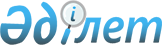 О признании утратившим силу Указа Президента Республики Казахстан от 20 июня 2007 года № 348Указ Президента Республики Казахстан от 1 апреля 2011 года № 1179

Подлежит опубликованию в Собрании

актов Президента и Правительства 

Республики Казахстан      

      ПОСТАНОВЛЯЮ:



      1. Признать утратившим силу Указ Президента Республики Казахстан от 20 июня 2007 года № 348 «О Государственной программе развития науки Республики Казахстан на 2007 - 2012 годы» (САПП Республики Казахстан, 2007 г., № 20, ст. 228).



      2. Настоящий Указ вводится в действие со дня подписания.      Президент Республики

      Казахстан                                  Н. Назарбаев
					© 2012. РГП на ПХВ «Институт законодательства и правовой информации Республики Казахстан» Министерства юстиции Республики Казахстан
				